Nuh Naci Yazgan Üniversitesi Uzaktan Çevrimiçi Sınavlar kapsamında paylaşmış olduğum aşağıda sıralanan kişisel verilerimin; Görsel işitsel kayıt (fotoğraf, video, ses v.b.),Öğrenci No, Ad, Soyad,Yüklenen dosya içerikleri,Çevrimiçi mesajlaşma,e) IP adresi, E-posta bilgisi, f) İşlem zamanı, “Eğitim-Öğretim Faaliyetlerinin Yürütülmesi” amacı ile sınırlı olarak, Üniversitemiz tarafından lisanslı olarak kullanılan Microsoft Teams, Zoom ve Moodle yazılımlarının yurtdışındaki sunucularında işlenmesine ve ilgili yazılım üreticileri ile paylaşılmasına;  (  ) İzin veriyorum  (  ) İzin vermiyorumAd Soyadİmza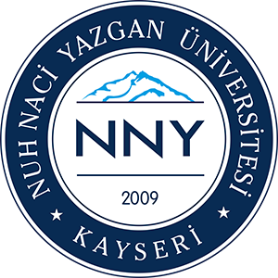 T.C.NUH NACİ YAZGAN ÜNİVERSİTESİÖĞRENCİ İŞLERİ DAİRE BAŞKANLIĞIDOKÜMAN KODUÖİDB – F-34T.C.NUH NACİ YAZGAN ÜNİVERSİTESİÖĞRENCİ İŞLERİ DAİRE BAŞKANLIĞIYAYIN TARİHİ08.2014UZAKTAN ÇEVRİMİÇİ SINAVLAR HAKKINDA AÇIK RIZA ONAY FORMUSAYFASayfa 1 / 1